Formuler des questionsFormuler des questionsFormuler des questionsFormuler des questionsFormuler des énoncés qui ne suscitent pas de réponses« J’aime nager quand il fait chaud dehors. »Formuler des questions pour se renseigner sur les gens (sans choix de réponse)« Que fais-tu le plus souvent quand il fait très chaud dehors ? »Formuler des questions pour se renseigner sur les gens (choix incomplet de réponses)« Que fais-tu le plus souvent quand il fait très chaud dehors : nager, trouver de l’ombre, augmenter la climatisation, boire de l’eau ? »Formuler des questions claires avec un bon choix de réponse pour recueillir des données pertinentes« Que fais-tu le plus souvent quand il fait très chaud dehors : nager, trouver de l’ombre, augmenter la climatisation, boire de l’eauou autre ? »Observations et documentationObservations et documentationObservations et documentationObservations et documentationRecueillir et organiser des donnéesRecueillir et organiser des donnéesRecueillir et organiser des donnéesRecueillir et organiser des donnéesAucune organisation des donnéesOmbre, eau, climatisation, nager, eau, eau, ombre, nager, eau, eauUtiliser la liste de la classe, mais aucune interprétation de données✓ Jihan     Trouver de l’ombre    Tommy✓ Tai        Nager✓ Ioana    Trouver de l’ombre✓ Mark     Boire de l’eau✓ Alex      Nager✓ Kim       Boire de l’eau   Jon✓ Sadia     Augmenter clim.✓ Lise        Boire de l’eau✓ Dimitri    Boire de l’eau   Vicky✓ Ali          Boire de l’eau« Je ne suis pas sûr quelle réponse a été choisie le plus souvent. »Utiliser un tableau de pointage, un autre tableau ou une liste« J’ai créé un tableau de pointage pour voir facilement combien de personnes ont choisi chaque réponse. »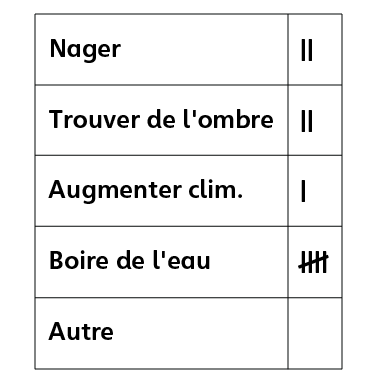 Utiliser les données recueillies pour répondre à la question« La plupart des élèves boivent de l’eau. »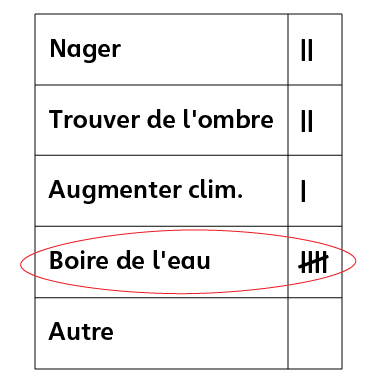 Observations et documentationObservations et documentationObservations et documentationObservations et documentation